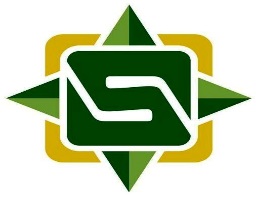 Travel jerseys SHELLS and socksTravel- try outsAll returning southtowns travel players are to bring their current travel jersey to tryouts to compare size from last season to the next size.  They must have shoulder pads AND PANTS (FOR NEW SHELLS) which will be worn in the upcoming season while trying jerseys AND SHELLS on.Players new to southtowns will try on jerseys AND SHELLS for a correct fit. they Must have shoulder pads AND PANTS which they will wear during the upcoming season. (**make sure the shoulder pads AND PANTS are the correct size for the upcoming season).  JERSEYS AND SHELLS CAN ONLY BE ORDERED ONCE AND NOT EXCHANGED OR PURCHASED DURING THE SEASON. Jersey AND SHELL size must be finalized during tryouts and contract signing. Jerseys AND SHELLS will be ordered immediately and there is only one group order permitted. Players will write their personal information on A supplied form and give to the team manager during contract signing. (print clearly: correct name spelling, jersey size, SHELL SIZE, jersey number choices, team name & level)Important information regarding jerseys SHELLS and socks for Travel PlayersE) Players are responsible for the cost of the jerseys AND SHELLS. Each player is required to purchase home and away jerseys. The APPROX. current cost is $100 FOR EACH jersey. goalie cut JERSEYS ARE APPROX. $110 EACH.  sHELLS WILL COST APPROX. $40 EACH.F) Southtowns will supply TO EACH PLAYER AT NO CHARGE GAME socks (ONE HOME PAIR AND ONE AWAY PAIR) to match each jersey.  (SOCKS SHOULD BE WORN FOR GAMES ONLY AND NOT USED DURING PRACTICES).G) There is only one group order for jerseys, SHELLS and socks. Each team is expected to dress their alternates and/or order AN extra blank jersey(s) to accommodate players added late or alternates. (TeamS ARE mandated to order and carry at least one team set of jerseys in case of emergeny or late edition).H) Extra game socks WILL BE available DURING THE SEASON for players to purchase AT THEIR OWN EXPENSE if needED TO REPLACE LOST OR DAMAGED SOCKS. 